Спорт – это не только красота, сила, здоровье, но взаимовыручка и дружба. Воспитанники приюта с.Охлебинино Иглинского района РБ решили поддержать сельское поселение Охлебининский сельсовет, который участвует в конкурсе  ППМИ-2023 спортивными  соревнованиями и прогулками. Спасибо вам, ребята! До новых побед, до новых рекордов!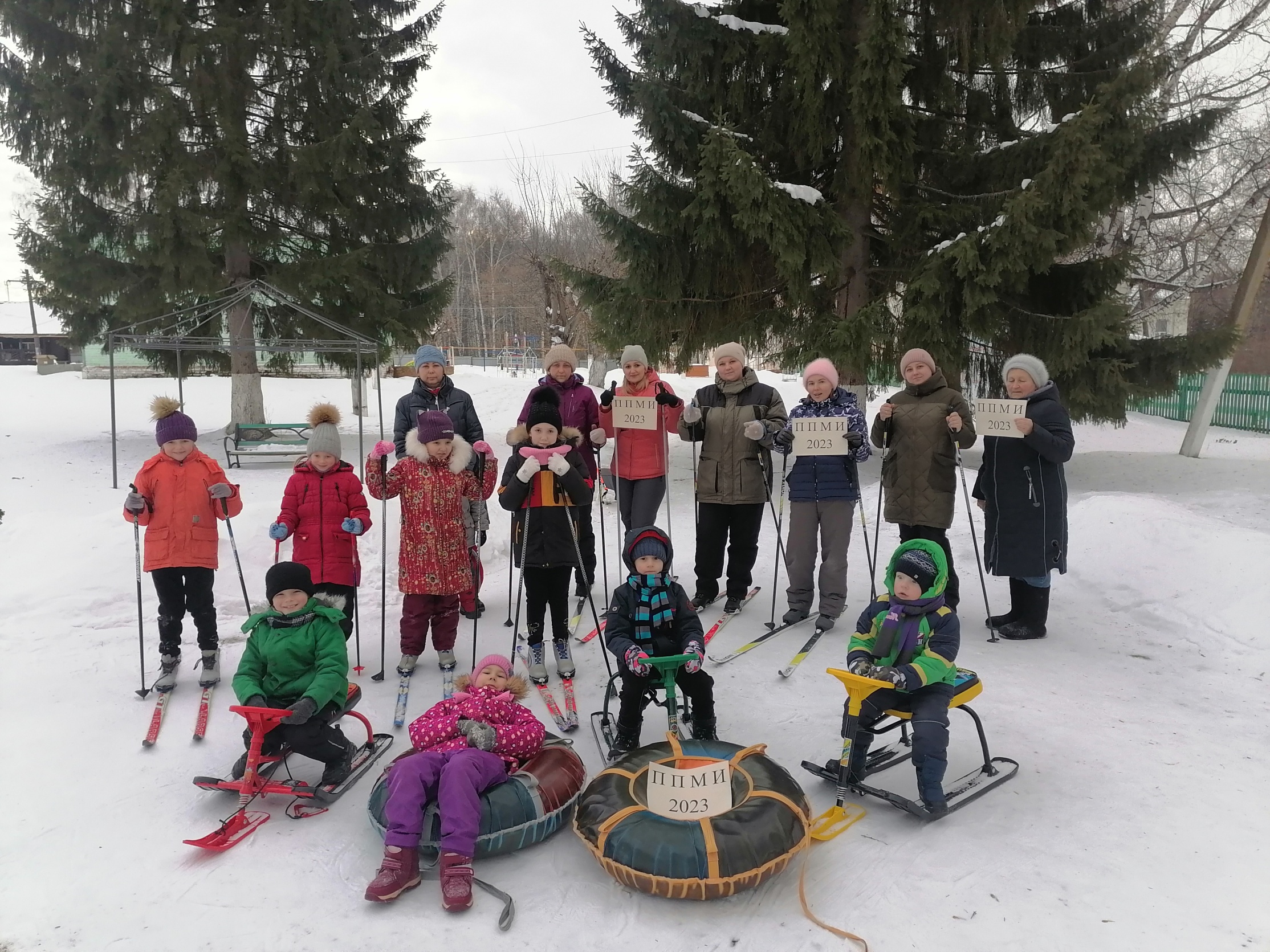 